VII. OSNOVNA ŠKOLA VARAŽDINGODIŠNJI PLAN I PROGRAM RADA VII. OSNOVNE ŠKOLE VARAŽDINZA ŠKOLSKU GODINU 2023./2024.Varaždin, listopad 2023.REPUBLIKA HRVATSKA VARAŽDINSKA ŽUPANIJA GRAD VARAŽDIN KLASA : 602-11/23-01/1URBROJ:2186-91-01-23-1Varaždin, 6.10.2023.Temeljem članka  28.  stavka 9.  Zakona  o odgoju i obrazovanju u osnovnoj i srednjoj školi („Narodne novine“ broj: 87/08., 86/09., 92/10., 105/10. 90/11., 5/12., 16/12., 86/12., 126/12., 94/13., 152/14. , 7/17., 68/18., 98/19., 64/20. i 151/22.) te članka 58. Statuta VII. osnovne škole Varaždin, a na prijedlog Učiteljskog vijeća, Školski odbor na sjednici održanoj  6. listopada 2023. godine donosiGODIŠNJI PLAN I PROGRAM RADAVII. OSNOVNE ŠKOLE VARAŽDINZA ŠKOLSKU GODINU 2023./2024.Ravnatelj škole:                                                                               Predsjednik školskog odboraJurica Hunjadi								Nikola Sedlar OSNOVNI PODACI O ŠKOLI1. PODACI O UVJETIMA RADA         Školsko upisno područje VII. osnovne škole Varaždin obuhvaća naselja: Kućan Gornji, Kućan Donji, Kućan Marof i Zbelava. Naselja sveukupno imaju oko 4 000 stanovnika. Naselja su u prošlosti bila prigradska, a od 1998. godine upravno pripadaju gradu Varaždinu te su danas rubno istočno područje grada Varaždina. U odnosu na način života, djelatnosti kojima se stanovništvo bavi te ostale uvjete,  naselja sve više poprimaju urbane karakteristike. Manji broj stanovnika se bavi poljoprivredom. Pojedine obitelji razvile su poljoprivrednu djelatnost u okviru obiteljskih poljoprivrednih gospodarstava. Stanovništvo pretežno radi u nekoliko obližnjih industrijskih pogona (Calzedonia, Boxmark, Varteks …) ili se bave privatnim poduzetništvom. Jedan dio ljudi radi u tercijarnim djelatnostima. Pojedine obitelji odlaze u inozemstvo s djecom školskim obveznicima upisnog područja VII. osnovne škole Varaždin te se zadnjih godina nekoliko učenika tijekom školske godine ispisuje iz škole iz tog razloga. Od drugog polugodišta školske godine 2022./2023. odlukom MZO-a za sve učenike organizirana je besplatna užina, tj. jutarnji obrok. U školi se u sklopu prehrane učenika organizira projekt „Čarobna osmica“ vezan uz pravilnu i zdravu prehranu učenika.Broj učenika  je unatrag nekoliko godina stabilan te je iznosio prema godinama;Šk. god. 2022./2023. - 258Šk. god. 2021./2022. - 253Šk. god. 2020./2021. - 254Šk. god. 2019./2020. - 256 Šk. god. 2017./2018. - 251 Šk. god. 2016./2017. - 239 Šk. god. 2015./2016. - 246         Sva četiri naselja dobro su povezana s centrom Grada, sa školom i međusobno. Najveća udaljenost učenika do škole je , tako da  ne postoji zakonska obveza osiguravanja prijevoza od strane osnivača, iako u posljednjih nekoliko godina Grad Varaždin, na traženje roditelja, osigurava svim učenicima besplatan  prijevoz do škole. Škola temeljem zaključka Grada Varaždina ostvaruje pravo na provođenje programa produženoga boravka te je za isto dobila suglasnost MZO-a. Trenutno program produženog boravka pohađa 54 učenika te program provode učiteljice razredne nastave, zaposlena na teret Grada Varaždina. Na školskom području djeluju dva nogometna kluba:“Zelengaj“ i „Udarnik“, te Sportsko-rekreacijsko društvo „Kučan“. Postoje tri dobrovoljna vatrogasna društva te Udruga žena „Florijanke“ iz Donjeg Kućana   kao i Udruga za očuvanje tradicijske kulturne baštine Kučana i Zbelave „Hajdina“. Radna jedinica Dječjeg vrtića Varaždin od školske godine 2020./2021. više ne djeluje u školskim prostorima, te je taj prostor iskorišten za organizaciju produženog dnevnog boravka.VII. osnovna škola Varaždin djeluje samostalno bez područnih odjela.Škola raspolaže sa šesnaestak učionica, no nekoliko učionica je vrlo male površine. Od toga je šest učionica opremljeno za kabinetsku nastavu i to iz predmeta kemije i biologije, fizike, likovne kulture, dva  kabineta za prvi razred te informatike. Školsko sportska dvorana je dobro opremljena iako joj nedostaje adekvatne svlačionice. Knjižnica je veličine  i služi osim kao knjižnica i kao prostor za okupljanje učenika te za organizaciju manjih događanja i priredbi. Knjižnica posjeduje 3705 jedinica građe lektirnih naslova, 731 jedinicu građe stručne literature te 704 jedinica ostalih naslova što čini ukupno 5140 jedinica knjižne građe. Zbog nedostatka prostora jedna grupa učenika produženog boravka organizira se u prostorima školske knjižnice. Internet je proveden u svim školskim prostorijama. U svim učionicama se nalaze projektori i platna za projekciju. U svakoj učionici je laptop za potrebe vođenja e-dnevnika. Škola ima dvije pametne ploče. Učionice fizike, biologije i kemije opremljene su jednom interaktivnom pločom te nastavnim sredstvima i pomagalima za izvođenje pokusa. Redovito se nabavljaju nastavna sredstva i pomagala te materijal i pribor za potrebe izvođenja nastave i za izvannastavne aktivnosti. Broj učionica je ukupno 16 (kao i razrednih odjela) što omogućuje rad u jednoj smjeni. Ukupna korisna površina školskih prostorija iznosi 1731 m²Oznaka stanja opremljenosti do 50%..1, od 51-70%..2, od 71-100%.3Okoliš škole je uredan i primjeren za odgojno – obrazovnu ustanovu. U školskoj godini 2023./2024. planira se uređenje prostora uz ogradu prema dječjem vrtiću Varaždin s ciljem izgradnje nasada lavande i kamenjara za uzgoj ljekovitog i začinskog bilja.Nastavna sredstva i pomagala su kvalitativno i kvantitativno u dobrom stanju te se redovito obnavljaju i osuvremenjuju iz različitih financijskih izvora (MZO, Osnivač, vlastita sredstva i donacije).Planom obnove i adaptacije planira se dogradnja škole, pogotovo dijela školske zgrade koja je dotrajala i manjkava da bi se poboljšala efikasnost odgojno obrazovnih procesa i materijalnih uvjeta rada i poučavanja.2. PODACI O IZVRŠITELJIMA POSLOVA I NJIHOVIM RADNIM ZADUŽENJIMA U ŠKOLSKOJ GODINI 2023./2024. Podaci o učiteljima predmetne nastavePodaci o učiteljima razredne nastavePodaci o ravnatelju i stručnim suradnicima Podaci o ostalim radnicima školeOdluke o tjednim zaduženjima učitelja razredne i predmetne nastave u školskoj godini 2023./2024. nalaze se u prilogu Godišnjeg plana i programa rada škole.Tjedna i godišnja zaduženja ravnatelja i stručnih suradnika školeTjedna i godišnja zaduženja ostalih radnika škole3. PODACI O ORGANIZACIJI RADANastava je organizirana u jednoj smjeni u petodnevnom nastavnom tjednu. Nastava počinje u 8.15 sati i traje do 15.20 sati kada završava osmi sat. Trajanje nastave je četiri do osam sati dnevno uključujući izborne predmete iz vjeronauka, informatike, te stranih jezika engleskoga i njemačkoga jezika. Za većinu učenika nastava završava u 13.40 sati. Nakon svakog sata učenici imaju mali odmor u trajanju od 5 minuta, a nakon  drugog, trećeg i petog sata odmori traju po 15 minuta. Nakon petog sata je odmor za ručak. U školskoj kuhinji hrani se  253 od 258 učenika koliko ih pohađa školu. Dnevno ruča oko 80 učenika.Nakon nastave je za 54 učenika organiziran produženi program prema Programu rada u produženom boravku u VII. osnovnoj školi Varaždin. Prijevoz učenika provodi se od 4.9.2023. do kraja školske godine (21.6.2024)Izvannastavne i izvanškolske aktivnosti odvijaju se uglavnom od nultog do osmog sata, poslijepodne i online prema potrebi.Dežurstva učitelja provode se prema rasporedu dežurstva i kućnom redu škole. Dežurni učitelji dolaze na dežurstvo 30 minuta prije početka nastave. Roditeljski sastanci se organiziraju prema Statutu VII. osnovne škole, u pravilu 3 puta godišnje.Raspored neposrednog  odgojno-obrazovnog   rada  s  učenicima  prema čl. 5.  i  čl. 6.   Pravilnika o izmjenama i dopunama pravilnika o tjednim radnim obvezama učitelja i stručnih suradnika u osnovnoj školi od 25. kolovoza 2014. godine, u školskoj godini 2023./2024. nalazi se u prilogu.Podaci o broju učenika i razrednih odjela  Primjereni oblik školovanja po razredima i oblicima rada. Prilagođeni nastavni planovi po odgojno-obrazovnim područjima za svakog učenika dio su Godišnjeg plana i programa rada škole. S učenicima će individualno raditi stručna služba i bit će uključeni u dopunsku nastavu.Tjedni i godišnji broj nastavnih sati za obvezne nastavne predmete po razredima Tjedni i godišnji broj nastavnih sati izborne nastave 4. KALENDAR RADA ŠKOLE Nastavna godina počinje 4. rujna 2023. godine, a završava 21. lipnja 2024. godine, nastava se ustrojava u dva polugodišta. Prvo polugodište traje od 4. rujna 2023. godine do 22. prosinca 2023. godine. Drugo polugodište traje od 8. siječnja 2024. godine do 21. lipnja 2024. godine. Nastava se organizira i izvodi najmanje u 175 nastavnih dana, Jesenski odmor za učenike počinje 30. listopada 2023. godine i traje do 1. studenoga 2023. godine, s tim da nastava počinje 2. studenoga 2023. godine. Prvi dio zimskoga odmora za učenike počinje 27. prosinca 2023. godine i traje do 5. siječnja 2024. godine, s tim da nastava počinje 8. siječnja 2024. godine. Drugi dio zimskoga odmora za učenike počinje 19. veljače 2024. godine i završava 23. veljače 2024. godine, s tim da nastava počinje 26. veljače 2024. godine. Proljetni odmor za učenike počinje 28. ožujka 2024. godine i završava 5. travnja 2024. godine, s tim da nastava počinje 8. travnja 2024. godine. Nenastavni radni danu su: 9. listopad 2023. (stručno usavršavanje učitelja – Maribor), 22. prosinca 2023 (Božićna priredba), natjecanje iz njemačkog jezika krajem veljače (prema odluci AZOO-a), 25. travanj 2024 – organizacija državne smotre Biosigurnosti i biozaštite, 29.travnja 2024. – Dan planeta Zemlje – eko akcija, 30.travnja 2024. – stručno usavršavanje učitelja, 31.svibnja 2024. – stručno usavršavanje učitelja.5. PLANOVI RADA RAVNATELJA, ODGOJNO-OBRAZOVNIH I OSTALIH RADNIKAPlan rada ravnatelja za školsku godinu 2023./2024.Plan rada stručnog suradnika pedagogaPlan rada stručnog suradnika knjižničaraPlan rada stručnog suradnika psihologaPlan rada tajništvaNaziv poslova i radnih zadataka:- normativno-pravni poslovi- kadrovski poslovi- opći i administrativno-analitički poslovi- sudjelovanje u pripremi sjednica i vođenje dokumentacije školskog odbora- vođenje evidencije o radnom vremenu administrativno-tehničkih i pomoćnih radnika- obavljanje dodatnih  poslova koji proizlaze iz programa, projekata i aktivnosti koji se financiraju iz proračuna jedinica lokalne i područne (regionalna) samouprave- obavljanje i ostalih administrativnih poslova koji proizlaze iz godišnjeg plana i programa rada škole i drugih propisa- vođenje evidencije podataka o učenicima i pripremanje različitih potvrda na temelju tih evidencija- obavljanje poslova vezanih uz obradu podataka u elektroničkim maticama- arhiviranje podataka o učenicima i radnicima-  izdavanje javnih isprava- obavljanje poslova vezanih uz unos podataka o radnicima u elektroničkim maticama     (eMatica, CARNet, Registar zaposlenih u javnim službama),- pripremanje podataka vezano uz vanjsko vrednovanje,- primanje, razvrstavanje, urudžbiranje, otpremanje i arhiviranje pošte- obavljanje i drugih poslova koji proizlaze iz godišnjeg plana i programa rada škole i drugih propisa- stručno usavršavanjeUKUPNO GODIŠNJE RADNO VRIJEME - 2088 satiPlan rada računovodstvaNaziv poslova i radnih zadataka Voditelja računovodstva:organiziranje i vođenje računovodstvenih i knjigovodstvenih poslova u osnovnoj školi,u suradnji s ravnateljem, izrađivanje prijedloga financijskog plana po programima i izvorima financiranja te praćenje njihovog izvršavanja, vođenje poslovnih knjiga u skladu s propisima, kontroliranje obračuna i isplate putnih naloga, sastavljanje godišnjeg i periodičnih financijskih te statističkih izvještaja, pripremanje operativnih izvješća i analiza za školski odbor i ravnatelja škole te za jedinice lokalne i područne (regionalne) samouprave, pripremanje godišnjeg popisa imovine, obveza i potraživanja, knjiženje inventurnih razlika i otpis vrijednosti, suradnja s nadležnim ministarstvima, uredima državne uprave, jedinicama lokalne i područne (regionalne) samouprave, službama mirovinskog i zdravstvenog osiguranja, poreznim uredima, usklađivanje stanja s poslovnim partnerima, obavljanje poslova vezanih uz uspostavu i razvoj sustava financijskog upravljanja i kontrole, obavljanje i ostalih računovodstvenih, financijskih i knjigovodstvenih poslova koji proizlaze iz programa, projekata i aktivnosti koji se financiraju iz proračuna jedinica lokalne i područne (regionalne) samouprave, obavljanje i ostalih računovodstvenih, financijskih i knjigovodstvenih poslova koji proizlaze iz godišnjega plana i programa rada škole i drugih propisa, obračunavanje  isplata i naknade plaća u skladu s posebnim propisima, obračunavanje isplate po ugovorima o djelu vanjskim suradnicima, obračunavanje  isplate članovima povjerenstva, evidentiranje i izrađivanje ulaznih i izlaznih faktura, blagajnički poslovi te obavljanje ostalih poslova koji proizlaze iz godišnjega plana i programa rada škole i drugih propisa, stručno usavršavanjeUKUPNO GODIŠNJE RADNO VRIJEME - 2088 Plan rada ložača - domaraPlan rada kuharica6. PLANOVI RADA ŠKOLSKOG ODBORA I STRUČNIH TIJELAPlan rada Školskog odbora   Plan rada Učiteljskog vijeća Kolovoz: prijedlozi rješenja o tjednim radnim obvezama, organizacija rada u školskoj godini, dogovor oko izrade godišnjeg plana i programa rada škole, zaduženja, dogovor oko izrade kurikuluma, zaduženja, timska planiranja, planiranja.Rujan: Školski razvojni plan, stručna usavršavanja učitelja i stručnih suradnika, teme na razini škole, donošenje godišnjeg plana i programa, školskog kurikula.Listopad: timska  planiranjaStudeni: stručno usavršavanjeSiječanj: izviješća o rezultatima rada u prvom polugodištu, ostvarenost godišnjeg plana i programa rada te kurikuluma, organizacija rada, ostvarivanja preostalih tema iz godišnjeg plana i programa rada i kurikuluma, timska planiranja.Ostvarivanje školskog razvojnog plana, stručna usavršavanjaVeljača: Pripreme projektnog tjednaTravanj:  analiza provedbe natjecanja,organizacija provedbe plana i programa rada škole te kurikuluma do kraja  školske  godine kao i školskog razvojnog plana, stručna usavršavanja na razini škole      Lipanj: donošenje odluka o pohvalama i nagradama učenika Srpanj:  analiza uspjeha učenika, podnošenje izviješća sa održanih učeničkih ekskurzija, analiza ostvarenosti godišnjeg plana i programa rada škole te kurikuluma.Sjednice Učiteljskog vijeća sazvat će se i prema potrebi.Plan rada Razrednih vijeća Listopad: održavanje razrednih vijeća za sve razrede,  analiza odgojno-obrazovnih postignuća. Prosinac: održavanje razrednih vijeća za sve razrede, analiza uspjeha učenika i analiza ostvarenosti nastavnih planova i programa te drugih  odgojno-obrazovnih ciljeva i zadataka.Travanj: održavanje razrednih vijeća u svim razredima, analiza odgojno-obrazovnih postignuća te realizacije nastavnih programa  i drugih planiranih sadržaja.Lipanj: održavanje razrednih vijeća u svim razrednim odjelima, analiza ostvarenosti sadržaja, odgojno–obrazovnih postignuća te  zaključivanje ocjenaSjednice Razrednih vijeća sazvat će se i prema potrebi.Plan rada Vijeća roditelja VIJEĆE UČENIKA                                                                      U školi djeluje Vijeće učenika koje čine predstavnici učenika svakog razrednog odjela.Način izbora i rada vijeća određeni su statutom škole. Predstavnik Vijeća učenika sudjeluje u radu tijela škole kada se odlučuje o pravima i obvezama učenika, bez prava odlučivanja.Vijeće učenika predlaže mjere za poboljšanje uvjeta rada u školi i razmatra druga pitanja važna za učenike, njihov rad i rezultate u obrazovanju.Sjednice Vijeća učenika održavat će se jedanput mjesečno, a prema potrebi i češće.Voditeljica Vijeća učenika je pedagoginja Dragana Hrnjkaš Pasquino.PLAN I PROGRAM RADA VIJEĆA UČENIKA ZA ŠKOLSKU GODINU 2023./2024.Plan rada Vijeća učenikaPLAN STRUČNOG OSPOSOBLJAVANJA I USAVRŠAVANJA Svaki učitelj je dužan stalno se stručno usavršavati i biti upoznat s najnovijim znanstvenim spoznajama u području odgoja i obrazovanja kao i u svojem užem stručnom području odnosno cjeloživotno se obrazovati. Stručna usavršavanja organizira škola uz pomoć stručnih službi i vanjskih suradnika, Županijski stručni aktivi, AZOO, MZO, suradničke ustanove, strukovne udruge i slično.Školski preventivni programiCilj školskog preventivnog programa je razviti znanja i socio-emocionalne vještine učenika koje im pomažu da se uspješno nose s rizičnim čimbenicima, poučiti učenike zdravim načinima življenja te spriječiti nastanak problema u ponašanju i nasilja među učenicima.  NOSITELJI ŠPPŠkolsko povjerenstvo:            1. Jurica Hunjadi – ravnatelj            2. Dragana Hrnjkaš Pasquino – pedagoginja            3. Marija Pucak - psihologinjaU provođenju ŠPP škola surađuje s drugim školama, Zavodom za javno zdravstvo, Policijskom upravom, Obiteljskim centrom, Gradom, Županijom i dr.Učenička zadruga „Pinklec“  Učenička zadruga „Pnklec“ djeluje u školi od 2017. godine. Sastavljena je od postojećih grupa izvannastavnih aktivnosti koje imaju proizvodni karakter ili grupa koje prate aktivnosti grupa koje proizvode.Rad učeničke zadruge uređen je Pravilima učeničke zadruge. Cilj je učeničke zadruge inicijalno obrazovanje za poduzetništvo kroz uočavanje povezanosti između rada, proizvoda i uporabne te tržišne vrijednosti proizvoda proizlazi iz potrebe da se učenicima pruži mogućnost usvajanja, unaprjeđenja i/ili proširenja znanja, vještina, stavova i vrijednosti (Strategija znanosti, obrazovanja i tehnologije; Hrvatski sabor 2014.)Nositelji rada učeničke zadruge su voditelji grupa izvannastavnih aktivnosti i voditleljica Učeničke zadruge „Pinklec“ Petra Piberčnik, učenici članovi učeničke zadruge te članovi stručnih i upravni tijela učeničke zadruge.Grupe učeničke zadruge rade prema vremeniku i troškovniku koji je planiran radom grupa izvannastavnih aktivnosti – članica učeničke zadruge.Samovrednovanje i vrednovanje rada Učeničke zadruge „Pinklec“ vrši se evaluacijom sudjelovanjima na smotrama, analizama, praćenjem rada članova, vođenjem bilježaka, izložbama, objavljivanjem članaka, panoa i sl o radu učeničke zadruge.Sekcije Učeničke zadruge „Pinklec“Planira se sudjelovanje učenika na smotri učeničkih zadruga u travnju ili svibnju.Voditeljica Učeničke zadruge „Pinklec“ je učiteljica Petra Piberčnik.TERENSKA I IZVANUČIONIČKA NASTAVATerenska i izvanučionička nastava navedena je u Kurikulumu VII. osnovne škole Varaždin za šk. god. 2023./2024.  (po razrednim odjelima: I.-IV. razred, V.-VI. razred i VII.-VIII. razred te je unutar navedenih kategorija terenska i izvanučionička nastava upisana prema odgojno-obrazovnom području na koje se odnosi)PRILOZI1. Raspored sati2. Odluka o tjednim zaduženjima odgojno-obrazovnih radnika3. Program rada u produženom boravku4. Raspored dežurstavaNaziv škole:          VII. OSNOVNA ŠKOLA VARAŽDINAdresa škole:VARAŽDIN, VARAŽDINSKA ULICA  131, DONJI KUĆANŽupanija:VARAŽDINSKATelefonski broj: 042/641-500, 207-380Broj telefaksa:042/641-500Internetska pošta:www.os-sedma-vz.skole.hrInternetska adresa:ured@os-sedma-vz.skole.hrŠifra škole:05-086-008Matični broj škole:03005984OIB:90052965740Upis u sudski registar (broj i datum):4.5.1960.  (01-1056/60) Ravnatelj  škole:Jurica HunjadiBroj učenika:258Broj učenika u razrednoj nastavi:126Broj učenika u predmetnoj nastavi:132Broj učenika s teškoćama u razvoju:13Broj učenika u produženom boravku:54Broj učenika putnika:0Ukupan broj razrednih odjela:16Broj razrednih odjela u matičnoj školi:16Broj razrednih odjela RN-a:8Broj razrednih odjela PN-a:8Broj smjena:1Početak i završetak svake smjene:8.15 – 15.20Broj radnika:52Broj učitelja predmetne nastave:24Broj učitelja razredne nastave:8Broj učitelja u produženom boravku:2Broj stručnih suradnika:3Broj ostalih radnika:13Broj nestručnih učitelja:0Broj pripravnika:0Broj mentora i savjetnika:2Broj voditelja ŽSV-a:0Broj računala u školi:83Broj specijaliziranih učionica:6Broj općih učionica:10Broj sportskih dvorana:1Broj sportskih igrališta:2Školska knjižnica:1Školska kuhinja:1NAZIV PROSTORA            (klasična učionica, kabinet, knjižnica, dvorana)Učionice i ostaloUčionice i ostaloKabinetiKabinetiOznaka stanja opremljenostiOznaka stanja opremljenostiNAZIV PROSTORA            (klasična učionica, kabinet, knjižnica, dvorana)BrojVeličina u m2BrojVeličina u m2Opća opremljenostDidaktička opremljenostRAZREDNA NASTAVA1.a razred//141221.b razred//141222.a razred156//232.b razred145//233.a razred145//223.b razred146//224.a razred145//224.b razred156//22ukupno29382PREDMETNA NASTAVALikovna kultura/strani jezik//15922Glazbena kultura / vjeronauk153//22Hrvatski jezik/tehnička kultura155//22Priroda i biologija/kemija//16522Fizika//15622Matematika141//2Povijest/geografija155//22Informatika//15522Dvorana za TZK172732Produženi boravak////Knjižnica193,522Dvorana za priredbe//////Zbornica1431///Uredi318////Ukupno830171055//U K U P N OSVPRPROSPROSTORIJA594113722Naziv površineVeličina u m2Ocjena stanja1. Sportsko nogometno igralište800 dobro2. Sportsko igralište za graničar153dobro3. Zelene površine za igru 900dobro 4. Školski park5.171dobro 5. Cvjetne gredice 12dobro, redovito uređuju učenici učenika 7. Parkiralište, staze i prilazi596uređeno8. Vanjska učionica44dobro9. Autobusno okretište1.575dobroU K U P N O9251NASTAVNA SREDSTVA I POMAGALASTANJEAudiooprema:CD-playeri5pojačala,mikrofon5Video- i fotooprema:TV-prijemnici7video uređaj1DVD uređaji3fotoaparati5diktafon1Informatička oprema:stolna računala25pametna ploča2tableti120laptop56projektor uz računalo17pisač6Ostala oprema:geografske i povijesne karte33kompas10globus2mikroskop15strojevi za obradu drva 6šivaća mašina2peć za keramiku1interaktivna ploča13D printer13D olovka10edukativni robot5dron1Što se planira preuređivati ili obnavljati Veličina Za koju namjenuAdaptacija/dogradnja školske zgradeProstor stare školske dvorane s pripadajućim hodnikomPoboljšanje odgojno – obrazovnih procesa, poboljšanje materijalnih uvjetaLakiranje parketa prema financijskim mogućnostima tijekom godine200 m²Održavanje i  očuvanje zgrade Bojenje zidova u učionicama i hodnicimanekoliko prostorijaOdržavanja i očuvanje zgradeLakiranje i promjena stolarijeVeći dio prozora i vrata  Održavanje i očuvanje zgradeRed. brojIme i prezimeGodina rođenjaZvanjeStupanj stručnespremePredmet(i) koji(e) predajeMentor-savjetnikGodinestaža1.NIKOLA SEDLAR1986.MAGISTAR KINEZIOLOGIJEVII.TZK-112.GORAN KLEPAČ1986.MAGISTAR EDUKACIJE FILOZOFIJE I POVIJESTIVII.POVIJEST-43.SILVIJA ŠKERBIĆ1988.MAGISTRA EDUKACIJE MATEMATIKEVII. MATEMATIKA -94.PETRA PIBERČNIK1994.MAGISTRA EDUKACIJE BIOLOGIJE I KEMIJEVII.BIOLOGIJA KEMIJA-55.ADELA BROZD 1976.UČ. RN S POJAČANIM PROGRAMOM IZNASTAVNOG PREDMETA HRVATSKOG JEZIKAVII.HRVATSKI JEZIK-206.NIKOLINA ŠIPEK ŠKRABLIN1982.PROFESOR HRVATSKOG JEZIKA I KNJIŽEVNOSTI VII.HRVATSKI JEZIK-147.TEA ROGINA 1994.MAGISTRA PRIMARNOG OBRAZOVANJA VII.PRODUŽENI BORAVAK-28.INES FOT 1995.MAGISTRA PRIMARNOG OBRAZOVANJAVII.PRODUŽENI BORAVAK39.SANJA POLJAK1973.PROF. NJEMAČKOG JEZIKA i KNJIŽEVNOSTII ETNOLOGIJEVII.NJEMAČKI JEZIK-2310.SANJA HABEK1984. PROF. NJEM. JEZIKA I KNJIŽEVNOSTI/HRV. JEZIKA I KNJIŽEVNOSTI VII.NJEMAČKI JEZIK-1111.IVA ŠARIĆ1985.PROF. LIKOVNE KULTUREVII.LIKOVNA KULTURA-1412.DAMAS  LAZIĆ 1979.PROF. VIOLINE VII.GLAZBENA KULTURA -1113.VEDRANA TROPŠEK1980.PROFESOR GEOGRAFIJEVII.GEOGRAFIJA-1814.DOMIN JURIŠIĆ1959.UČITELJ TEHNIČKE KULTUREVI.TEHNIČKA KULTURAUčitelj savjetnik3915.ZVONKA VIŠNJIĆ IGREC1979.MAGISTRA PRIMARNOG OBRAZOVANJA s pojačanim programom nastavnog predmeta engleski jezikVIIENGLESKI JEZIK-1816.BLAŽENKA TROGRLIĆ1976.DIPLOMIRANI INFORMATIČARVII.INFORMATIKA-2317.MELANIJA CRNKOVIĆ1984.DIPLOMIRANI KATEHETAVII.VJERONAUK-14 18.MAJA KOVAČIĆ 1988.MAGISTRA EDUKACIJE ENGLESKOG JEZIKA I RUSKOG JEZIKA   VIIENGLESKI JEZIK-819.MARJANA BORŠČAK - SUDEC1982.DIPL. UČ. RN S POJAČANIM PROGRAMOM IZ NASTAVNOG PREDMETA PRIRODOSLOVLJEVII.PRIRODA-1620.ANITA CESAR1970.DIPLOMIRANI KATEHETAVII.VJERONAUK-3021. SLAVICA NOVOTNI1967.PROFESOR FIZIKEVII.FIZIKA-2922.MATEJA SABOLČEC1986.MAGISTRA EDUKACIJE MATEMATIKE I INFORMATIKEMATEMATIKA-923.HRVOJE VADLJA1993.MAGISTAR EDUKACIJE GEOGRAFIJEVII.GEOGRAFIJA-424.JASNA CRNČEC1983.DIPL. UČITELJICA RN s pojačanim programom iz nastavnog predmeta informatikaVII.INFORMATIKA6Red. brojIme i prezimeGodina rođenjaZvanjeStupanj stručnespremeMentor-savjetnikGodinestaža1.KARMEN MILOVEC1968Učiteljica razredne nastaveVI.-322.ALEKSANDRA HRASTOVEC1968.Učiteljica razredne nastaveVI.-373.JULIJANA PETRINA1963.Učiteljica razredne nastaveVI.-364.SMINKA HANJŠ1964.Učiteljica razredne nastaveVI.-335.DRAŽENKA SKUPNJAK1965.Doktorica odgojnih znanostiVII.Izvrsna savjetnica366.LJILJANA BZIK1967.Učiteljica razredne nastaveVI.-327.KARMELA OŽINGER1972.Diplomirana učiteljica razredne nastaveVII.-278.BRANKA DRUŽINIĆ1986.Magistra primarnog obrazovanjaVII.-11Red. brojIme i prezimeGodina rođenjaZvanjeStupanj stručnespremeRadno mjestoMentor-savjetnikGodinestaža1.JURICA HUNJADI1982.Profesor povijesti i geografijeVII.RAVNATELJ-152.DRAGANA HRNJKAŠ PASQUINO 1967.Profesor pedagogijeVII.PEDAGOG-173.VLASTA POKOS1978.Magistra knjižničarstva  VII.KNJIŽNIČARKA-154.MARIJA PUCAK1984.Diplomirani psihologVII.PSIHOLOG-1Red. brojIme i prezimeGodina rođenjaZvanjeStupanjstručne spremeRadno mjestoGodinestažaRENATA BELJŠĆAK1967.ekonomist-informatičarVI.TAJNIK30NATALIJA PRETKOVIĆ1971.ekonomistVI.RAČUNOVOĐA16SENKA MAGIĆ1974.kuharicaIV.KUHARICA27NADA ŠĆURIC1965.tkalac IV. SPREMAČICA 34DANICA BOBEK1970.-I.SPREMAČICA29OLGA BENČIĆ1966.-I.SPREMAČICA37VESNA CUKOR1961.-I.SPREMAČICA37BOJAN RIHTARIĆ1985.Tehničar za elektronikuIV.LOŽAČ-DOMAR3DAVORKA KONJIĆ1978.kuharicaIV.KUHARICA24Red. brojIme i prezime radnikaStrukaRadno mjestoRadno vrijeme (od – do)Rad sa strankama  (od – do)Broj sati tjednoBroj sati godišnjeg zaduženja1.Jurica HunjadiProfesor povijesti i geografijeRavnatelj7.00- 15.008.00-9.00 (roditelji)Četvrtak 17.00-18.00 roditelji4020882.Dragana Hrnjkaš PasquinoProfesorica pedagogijePedagoginja8.00-14.0013.00-14.004020883.Vlasta PokosMagistra knjižničarstvaKnjižničarkaPonedjeljak:8.00-13.00 Srijeda:8.00-13.00  Petak:8.00-13.00 /2010444.Marija PucakDipl. psihologaPsihologinjaPonedjeljak:7.00 – 15.00Srijeda:7.00-15.00Svaki drugi petak u mjesecu7.00 -15.00/201044Red.brojIme i prezime radnikaStrukaRadno mjestoRadno vrijeme     (od – do)Broj sati tjednoBroj sati godišnjeg zaduženja1.Renata BeljšćakEkonomija, informatikaTajnica7.00-15.004020882.Natalija PretkovićEkonomijaKnjigovođa računovotkinja7.00-15.004020883.Bojan RihtarićLožač, kurir, domar6.00-14.004020884.Senka MagićKuharicaKuharica6.00-14.00  4020885.Davorka KonjićKuharicaKuharica6.00-14.00 4020886.Danica BobekNKVSpremačica6.00-14.0013.00-21.004020887.Olga BenčićNKVSpremačica6.00-14.0013.00-21.004020888.Vesna CukorNKVSpremačica6.00-14.0013.00-21.004020889.Nada ŠćuricNKV Spremačica6.00-14.0013.00-21.00402088RazredUčenikaRedovni program uz prilagodbusadržaja i individualizirane postupkeModel individualizacijeI. a14//I. b141/II. a16//II. b17//III.a17/1III. b17//IV. a15/1IV.b1611V. a15/1V.b15/1VI. a20/1VI.b18/2VII. a14//VII. b15/1VIII. a18/1VIII. b17/1UKUPNOI.-IV.12623UKUPNOV.-VIII.132/8SVEUKUPNO258211Naziv predmetaNaziv predmeta1A1B2A2B3A3B4A4B5A5B6A6B7A7B8A8BHrvatskiJezik1751751751751751751751751751751751751401401401402660Likovnakultura35353535353535353535353535353535560Glazbenakultura35353535353535353535353535353535560NjemačkiJezik7070707070105105105700EngleskiJezik7070707070105105105700Matematika1401401401401401401401401401401401401401401401402240Priroda-52,552,57070245Biologija------------70707070280Kemija------------70707070280Fizika------------70707070280Priroda idruštvo707070707070105105--------630Povijest---------7070707070707070560Geografija--------52,552,5707070707070525Tehničkakultura--------3535353535353535280Informatika--------70707070----280Tjelesna izdravstvena kultura10510510510510570707070707070707070701295UKUPNO PO ODJELU63063063063063059563063084084087587591091091091011795NazivpredmetaNazivpredmeta1A1B2A2B3A3B4A4B5A5.B6A6B7A7B8A8BVjeronauk707070707070707070707070707070701120Engleski jezik-------70-70-7070-70-350Njemački jezik------70-70-70--70-70350Informatika7070707070707070----70707070840SADRŽAJ RADAPredviđeno vrijeme ostvarivanjaPredviđeno vrijeme u satimaPOSLOVI  PLANIRANJA  I  PROGRAMIRANJAIzrada Godišnjeg plana i programa rada školeVI - IX70Izrada plana i programa rada ravnateljaVI – IX5Koordinacija u izradi predmetnih kurikulumaVI – IX15Izrada školskog kurikulumaVI – IX10Izrada Razvojnog plana i programa školeVI – IX5Planiranje i programiranje rada Učiteljskog i Razrednih vijećaIX – VI30Izrada zaduženja učiteljaVI – VIII30Izrada smjernica i pomoć učiteljima pri tematskim planiranjimaIX – VI30Planiranje i organizacija školskih projekataIX – VI301.10.Planiranje i organizacija stručnog usavršavanjaIX – VI201.11.Planiranje nabave opreme i namještajaIX – VI401.12.Planiranje i organizacija uređenja okoliša školeIX – VI301.13.Ostali posloviIX – VIIIPOSLOVI  ORGANIZACIJE  I KOORDINACIJE RADAIzrada prijedloga organizacije rada Škole (broj razrednih odjela, broj smjena, radno vrijeme smjena, organizacija rada izborne nastave, INA, izrada kompletne organizacije rada Škole).IX – VIII30Izrada Godišnjeg kalendara rada školeVIII – IX30Izrada strukture radnog vremena i zaduženja učiteljaVI – IX30Organizacija i koordinacija vanjskog vrednovanja prema planu NCVVO-aIX – VI5Organizacija i koordinacija samovrednovanja školeIX – VI10Organizacija prijevoza i prehrane učenikaIX – VII35Organizacija i koordinacija zdravstvene i socijalne zaštite učenikaIX – VI5Organizacija i priprema izvanučionične nastave, izleta i ekskurzijaIX – VI80Organizacija i koordinacija rada kolegijalnih tijela školeIX – VIII202.10.Organizacija i koordinacija upisa učenika u 1. razredIV – VII52.11.Organizacija i koordinacija obilježavanja državnih blagdana praznikaIX – VI152.12.Organizacija zamjena nenazočnih učitelja IX – VI602.13.Organizacija popravnih, predmetnih i razrednih ispita VI i VIII252.14.Organizacija poslova vezana uz podjelu udžbenikaV-IX152.15. Poslovi vezani uz natjecanja učenikaI-VI802.16. Organizacija popravaka, uređenja, adaptacija  prostoraI - VIII702.17.Ostali posloviIX – VIIIPRAĆENJE REALIZACIJE PLANIRANOG RADA ŠKOLEPraćenje i  uvid u ostvarenje Plana i programa rada školeIX – VI40Vrednovanje i analiza uspjeha na kraju odgojno obrazovnih razdoblja     XII i VI20Administrativno pedagoško instruktivni rad s učiteljima, stručnim suradnicima i pripravnicimaIX – VI15Praćenje rada školskih povjerenstavaIX – VI10Praćenje i koordinacija rada administrativne službeIX – VIII25Praćenje i koordinacija rada tehničke službeIX – VIII35Praćenje i analiza suradnje s institucijama izvan školeIX – VIII35Kontrola pedagoške dokumentacijeIX – VIII70Ostali posloviIX – VIIIRAD U STRUČNIM I KOLEGIJALNIM TIJELIMA ŠKOLEPlaniranje, pripremanje i vođenje sjednica kolegijalnih  i stručnih tijelaIX – VIII20Suradnja sa Sindikalnom podružnicom školeIX – VIII20Ostali posloviIX – VIIIRAD S UČENICIMA, UČITELJIMA, STRUČNIM SURADNICIMA I RODITELJIMA5.1. Dnevna, tjedna i mjesečna planiranja s učiteljima i suradnicimaIX – VIII255.2. Praćenje rada učeničkih društava, grupa i pomoć pri raduIX – VI355.3. Briga o sigurnosti, pravima i obvezama učenikaIX – VI255.4. Suradnja i pomoć pri realizaciji poslova svih djelatnika školeIX – VIII355.5. Briga o sigurnosti, pravima i obvezama svih zaposlenikaIX – VIII355.6. Savjetodavni rad s roditeljima /individualno i skupno/IX – VIII255.7. Uvođenje pripravnika u odgojno-obrazovni radIX-VIII155.8. Poslovi oko napredovanja učitelja i stručnih suradnikaIX-VIII105.9. Ostali posloviIX – VIIIADMINISTRATIVNO – UPRAVNI I RAČUNOVODSTVENI POSLOVIRad i suradnja s tajnikom školeIX – VIII35Provedba zakonskih i podzakonskih akata te naputaka MZOS-aIX – VIII20Usklađivanje i provedba općih i pojedinačnih akata školeIX – VIII25Provođenje raznih natječaja za potrebe školeIX – VIII156.5.  Prijem u radni odnos /uz suglasnost Školskog odbora/IX – VIII15 Poslovi zastupanja školeIX – VIII206.7.  Rad i suradnja s računovođom škole     IX – VIII356.8.  Izrada financijskog plana školeVIII – IX256.9.  Kontrola i nadzor računovodstvenog poslovanjaIX – VIII156.10 Organizacija i provedba inventureXII206.11. Poslovi vezani uz e-maticeVI156.12. Potpisivanje i provjera svjedodžbi VI206.13. Organizacija nabave i podjele potrošnog materijalaVIII i I206.14. Ostali posloviIX – VIIISURADNJA  S  UDRUGAMA, USTANOVAMA I INSTITUCIJAMAPredstavljanje školeIX – VIII20Suradnja s Ministarstvom znanosti, obrazovanja i športaIX – VIII15Suradnja s Agencijom za odgoj i obrazovanjeIX – VIII10Suradnja s Nacionalnim centrom za vanjsko vrednovanje obrazovanjaIX – VIII10Suradnja s Agencijom za mobilnost i programe EUIX – VIII10Suradnja s ostalim Agencijama za obrazovanje na državnoj raziniIX – VIII5Suradnja s Uredom državne upraveIX – VIII15Suradnja s osnivačemIX – VIII30Suradnja s Zavodom za zapošljavanjeIX – VIII107.10.Suradnja s Zavodom za javno zdravstvoIX – VIII57.11.Suradnja s Centrom za socijalnu skrbIX – VIII157.12.Suradnja s Obiteljskim centromIX – VIII57.13.Suradnja s Policijskom upravomIX –VIII57.14.Suradnja s Župnim uredomIX – VIII 57.15.Suradnja s ostalim osnovnim i srednjim školamaIX – VIII107.16.Suradnja s turističkim agencijamaIX – VIII157.17.Suradnja s kulturnim i športskim ustanovama i institucijamaIX – VIII207.18.Suradnja sa svim udrugamaIX – VIII157.19.Ostali posloviIX – VIII5 STRUČNO USAVRŠAVANJEStručno usavršavanje u matičnoj ustanoviIX – VI10Stručno usavršavanje u organizaciji ŽSV-a, MZOŠ-a, AZZO-a, HUROŠ-aIX – VI20Stručno usavršavanje u organizaciji ostalih ustanovaIX – VI10Praćenje suvremene odgojno obrazovne literatureIX – VI70Ostala stručna usavršavanjaIX – VI15OSTALI POSLOVI RAVNATELJAVođenje evidencija i dokumentacije IX – VI35Ostali nepredvidivi posloviIX – VI23UKUPAN BROJ PLANIRANIH SATI RADA GODIŠNJE:                              2088                              2088Poslovi i zadaci tijekom školske godine 2023./2024.Poslovi i zadaci tijekom školske godine 2023./2024.Poslovi i zadaci tijekom školske godine 2023./2024.MjesecSadržaj radaBroj satiVIII.-IX.1. POSLOVI PRIPREME ZA OSTVARENJE ŠKOLSKOG PROGRAMA1301.1. Organizacijski poslovi – planiranje Sudjelovanje u izradi Godišnjeg plana i programa rada škole, Školskoga kurikulumaIzrada godišnjeg i mjesečnog plana i programa rada pedagogaPlaniranje projekata i istraživanjaPomoć u godišnjem i mjesečnom planiranju učitelja801.2. Izvedbeno planiranje i programiranjeSudjelovanje u planiranju i programiranju rada s učenicima s posebnim potrebama Planiranje praćenja napredovanja učenikaPlaniranje suradnje s roditeljimaPlaniranje i programiranje profesionalne orijentacijePripremanje ind. programa za uvođenje pripravnika u samostalan radPlaniranje i programiranje praćenja i unaprjeđivanja nastave501.3. Ostvarivanje uvjeta za realizaciju programaPraćenje i informiranje o inovacijama u nastavnoj opremi, sredstvima i pomagalima5IX.-VI.2. NEPOSREDNO SUDJELOVANJE U ODGOJNO-OBRAZOVNOM PROCESU10902.1. Upis učenika i formiranje razrednih odjelaSuradnja s djelatnicima predškole i vrtićaOrganizacija posjeta budućih učenika, prisustvovanje aktivnostima u školiRadni dogovor povjerenstva za upisPriprema materijala za upis Utvrđivanje zrelosti djece pri upisu u 1. razredFormiranje razrednih odjela učenika 1. razreda552.2. Uvođenje novih programa i inovacijaUpoznavanje s novim udžbenicima i priručnicima102.3. Praćenje i izvođenje odgojno-obrazovnog radaPraćenje ostvarivanja nastavnog plana i programaPraćenje kvalitete izvođenja nastavnog procesa – hospitacija: početnici, novi učitelji, volonteri. Praćenje ocjenjivanja učenikaNeposredno izvođenje odgojno-obrazovnog programa Pedagoške radionice (priprema i realizacija) - realizacija školskog preventivnog programa i osposobljavanje učenika za cjeloživotno učenje:Socijalne/komunikacijske i emocionalne vještinePrevencija ovisnosti, prevencija nasilja Obilježavanje važnih datuma: Međunarodni dan tolerancije, Dan sigurnijeg interneta, Mjesec borbe protiv ovisnostiObilježavanje Dječjeg tjedna, Međunarodni dan djeteta, Dan ljudskih prava (koordiniranje i provođenje aktivnosti)Sudjelovanje u radu stručnih tijela škole (RV, UV)Rad u stručnim timovima - projektiPraćenje i analiza izostanaka učenikaPraćenje uspjeha i napredovanja učenikaSudjelovanje u radu povjerenstva za popravne, predmetne i razredne ispite4002.4. Rad s učenicima s posebnim odgojno-obrazovnim potrebamaIdentifikacija učenika s teškoćama u razvojuIdentifikacija potencijalno darovitih učenika (u suradnji s Centrom izvrsnosti) Obilježavanje Svjetskog dana darovitih učenikaIspitivanje interesa učenika Upis i rad s novodošlim učenicimaRad s učenicima koji doživljavaju neuspjehRad u Povjerenstvu za procjenu psihofizičkih sposobnosti djece, izrada  izvješća1052.5. Savjetodavni rad i suradnjaGrupni i individualni savjetodavni rad s učenicimaSavjetodavni rad s roditeljimaSavjetodavni rad s učiteljimaSuradnja s ravnateljemSavjetodavni rad sa stručnjacimaSuradnja s okruženjem4002.6. Profesionalno usmjeravanje i informiranje učenikaSuradnja s učiteljima na poslovima profesionalne orijentacijeOrganiziranje predavanja za učenike i roditeljeSuradnja sa stručnom službom Zavoda za zapošljavanje i CISOK-omPredstavljanje ustanova za nastavak obrazovanjaIndividualna savjetodavna pomoć učenicima Vođenje dokumentacije o PO802.7. Zdravstvena i socijalna zaštita učenikaSuradnja sa zdravstvenim i socijalnim ustanovama i institucijama252.8. Kulturna i javna djelatnost20IX.-VI.3. VREDNOVANJE OSTVARENIH REZULTATA, STUDIJSKE ANALIZE Vrednovanje u odnosu na utvrđene ciljeveIstraživanja u funkciji osuvremenjivanja (ispitivanje dosade na nastavi)Polugodišnja analiza ostvarenja školskog programaAnaliza i izvješće na kraju školske godineUtvrđivanje problema, izrada projekta i provođenje istraživanjaPrimjena spoznaja u funkciji unapređivanja radaSamovrednovanje rada stručnog suradnikaSamovrednovanje rada Škole NCVV150IX.-VIII.4. STRUČNO USAVRŠAVANJE ODGOJNO-OBRAZOVNIH DJELATNIKA2004.1. Stručno usavršavanje pedagogaUsavršavanje u organizaciji MZO-a, AZOO-a i drugih institucija Županijsko stručno vijeće – sudjelovanjePraćenje stručne literature i periodike1204.2. Stručno usavršavanje učiteljaIzrada prijedloga literature za stručno usavršavanjeRad s učiteljima pripravnicimaKoordinacija skupnog usavršavanja u školiOdržavanje predavanja za učiteljeOrganizacija i provođenje stručne prakse studenata80IX.-VI.5. BIBLIOTEČNO-INFORMACIJSKA I DOKUMENTACIJSKA DJELATNOST120Bibliotečno-informacijska djelatnostSudjelovanje u izradi prijedloga nabave stručne i druge literature, lektirnih djela, sudjelovanje u informiranju i predstavljanju novih stručnih izdanja10Dokumentacijska djelatnostBriga o školskoj dokumentacijiPregled učiteljske dokumentacijeVođenje dokumentacije o učenicima i roditeljimaVođenje dokumentacije o radu1106. OSTALI POSLOVINepredviđeni poslovi73ODGOJNO – OBRAZOVNI RAD S UČENICIMA424 satiODGOJNO – OBRAZOVNI RAD S UČENICIMA424 satiODGOJNO – OBRAZOVNI RAD S UČENICIMA424 satiODGOJNO – OBRAZOVNI RAD S UČENICIMA424 satiRAZREDOBRAZOVNA DOSTIGNUĆANOSITELJAKTIVNOSTI VRIJEME REALIZACIJE1. a, 1. bUpoznavanje učenika s knjižničarkom, školskim prostorom te načinom rada u knjižnici (posuđivanje knjižnične građe, čuvanje i  pravovremeno vraćanje građe, Pravilnik o radu školske knjižnice). Upoznavanje učenika sa slikovnicom, rječnikom te razlikama između slikovnica, rječnika i knjiga. Razvijanje sposobnosti promatranja, zapažanja i slobodnog iznošenja vlastitog mišljenja.KNJIŽNIČARKA, UČENICIŠkolska godina 2023./2024.2.a, 2. bPoučavanje učenika prepoznavanju dječjih časopisa, njihovu imenovanju, prepoznavanju i razlikovanju dječjeg tiska od dnevnog tiska i časopisa, prepoznavanju rubrika, razlikovanju časopisa prema vremenu izlaženja (tjednik, mjesečnik), prepoznavanju hrbata, korica i knjižnoga bloka. Osposobljavanje učenika za samostalno pronalaženje željene knjige te pričanjem priča i bajki poticati učenike da od pasivnih slušača postanu aktivni koji će usvajati nove riječi i obogaćivati svoj vokabular.KNJIŽNIČARKA, UČENICIŠkolska godina 2023./2024.3. a, 3. bUpoznavanje učenika s pojmovima autor, ilustrator i prevoditelj (važnim osobama za nastanak knjige), s dijelovima knjige i podatcima o knjizi; samostalno svladavanje čitanja književno-umjetničkih tekstova.KNJIŽNIČARKA, UČENICIŠkolska godina 2023./2024.4. a, 4. bUpoznavanje učenika s referentnom zbirkom, svrhom referentne zbirke  (korištenje zbirke u svrhu proširivanja znanja); osposobljavanje učenika za prepoznavanje referentne zbirke na različitim medijima te pronalaženje, odabir i primjenu pronađenih  informacija; samostalno uočavanje razlika između stručne literature i beletristike.KNJIŽNIČARKA, UČENICIŠkolska godina 2023./2024.5. a, 5.bPoučavanje učenika samostalnom korištenju izvora informacija i znanja, imenovanju nekih znanosti i njihovo grananje, poticanje učenika na čitanje s razumijevanjem, prepričavanje pročitanog vlastitim riječima.KNJIŽNIČARKA, UČENICIŠkolska godina 2023./2024.6. a, 6.bUpoznavanje učenika s Univerzalnom decimalnom klasifikacijom (UDK), samostalno pronalaženje informacija (predmetnica, katalozi, bibliografija), samostalno odabiranje načina rada, načina pretraživanja i izvora pretraživanja za rješavanje problemsko - istraživačkih zadaća.KNJIŽNIČARKA, UČENICIŠkolska godina 2023./2024.7. a, 7. bOsposobljavanje učenika za odabir i uporabu podataka iz različitih časopisa, upoznavanje s pojmom citata, poučavanje pravilnom citiranju pri izradi referata i zadaća, upoznavanje s pojmom autorstva, pretraživanje fondova knjižnica putem on – line kataloga, utvrđivanje posjeduje li knjižnica određenu jedinicu knjižnične građe, broj jedinica, trenutačni status, koje knjige nekog autora knjižnica posjeduje te razlikovanje tiskanog i elektroničkog časopisa.KNJIŽNIČARKA, UČENICIŠkolska godina 2023/2024.8. a, 8.bUpoznavanje učenika sa sustavom knjižnica u RH i svijetu, samostalno pronalaženje knjižnične građe ili izvora informacija putem on – line kataloga, osposobljavanje za čitanje s razumijevanjem, prepričavanje vlastitim riječima, izrada bilježaka i sažetaka.KNJIŽNIČARKA, UČENICIŠkolska godina 2023./2024.Korisno provođenje učeničkog slobodnog vremena u knjižnici – čitanje i pisanje priča, bajki, crtanje, korištenje periodike za samostalno učenje i istraživanje -poticanje navike dolaženja u knjižnicuIzrada plana čitanja lektire s učiteljima hrvatskoga jezika i razredne nastaveSuradnja s učiteljima u planiranju, pripremi i realizaciji nastavnih satiTimski rad knjižničara i učitelja pri izvođenju nastavnih satiPomoć učenicima pri izboru knjižne građe u pripremi referata ili obradi zadane temeSuradnja s učiteljima, stručnim suradnicima i računovodstvom radi nabave literature iz svih predmeta i stručne metodičko – pedagoške literatureMladi knjižničariDigital Bookmark Exchange ProjectTulum s(l)ovaKorisno provođenje učeničkog slobodnog vremena u knjižnici – čitanje i pisanje priča, bajki, crtanje, korištenje periodike za samostalno učenje i istraživanje -poticanje navike dolaženja u knjižnicuIzrada plana čitanja lektire s učiteljima hrvatskoga jezika i razredne nastaveSuradnja s učiteljima u planiranju, pripremi i realizaciji nastavnih satiTimski rad knjižničara i učitelja pri izvođenju nastavnih satiPomoć učenicima pri izboru knjižne građe u pripremi referata ili obradi zadane temeSuradnja s učiteljima, stručnim suradnicima i računovodstvom radi nabave literature iz svih predmeta i stručne metodičko – pedagoške literatureMladi knjižničariDigital Bookmark Exchange ProjectTulum s(l)ovaKNJIŽNIČARKAKNJIŽNIČARKA U SURADNJI S UČITELJIMA, STRUČNIM SURADNICIMA, RAČUNOVODSTVOM, RAVNATELJEMŠkolska godina 2023./2024.STRUČNO – KNJIŽNIČARSKI RAD I INFORMACIJSKA DJELATNOST238 satiSTRUČNO – KNJIŽNIČARSKI RAD I INFORMACIJSKA DJELATNOST238 satiSTRUČNO – KNJIŽNIČARSKI RAD I INFORMACIJSKA DJELATNOST238 satiSTRUČNO – KNJIŽNIČARSKI RAD I INFORMACIJSKA DJELATNOST238 satiOrganizacija i vođenje rada u knjižniciUpis novih učenika u knjižnicuIzrada članskih iskaznicaNabava periodike, informiranje učenika o dječjim časopisima, organizacija pretplate i rasporedaNabava knjiga i ostale informacijske građeKnjižnično poslovanje, inventarizacija, reinventarizacija, signiranje, klasifikacija, katalogizacija, otpis i revizijaSustavno informiranje učenika i učitelja o novim naslovima u knjižniciUređivanje panoa, izrada plakata i sl.Organizacija i vođenje rada u knjižniciUpis novih učenika u knjižnicuIzrada članskih iskaznicaNabava periodike, informiranje učenika o dječjim časopisima, organizacija pretplate i rasporedaNabava knjiga i ostale informacijske građeKnjižnično poslovanje, inventarizacija, reinventarizacija, signiranje, klasifikacija, katalogizacija, otpis i revizijaSustavno informiranje učenika i učitelja o novim naslovima u knjižniciUređivanje panoa, izrada plakata i sl.KNJIŽNIČARKAKNJIŽNIČARKAŠkolska godina 2023./2024.KULTURNA I JAVNA DJELATNOST76 satiKULTURNA I JAVNA DJELATNOST76 satiKULTURNA I JAVNA DJELATNOST76 satiKULTURNA I JAVNA DJELATNOST76 satiOrganiziranje, pripremanje, realizacija književnih susreta, tematskih izložbiObilježavanja značajnijih datuma i blagdanaSuradnja s kulturnim i javnim ustanovamaSuradnja s matičnom knjižnicom i ostalim knjižnicamaOrganiziranje, pripremanje, realizacija književnih susreta, tematskih izložbiObilježavanja značajnijih datuma i blagdanaSuradnja s kulturnim i javnim ustanovamaSuradnja s matičnom knjižnicom i ostalim knjižnicamaKNJIŽNIČARKAŠkolska godina 2023./2024.PLANIRANJE I PROGRAMIRANJE RADA20 satiPLANIRANJE I PROGRAMIRANJE RADA20 satiPLANIRANJE I PROGRAMIRANJE RADA20 satiPLANIRANJE I PROGRAMIRANJE RADA20 satiIzrada godišnjeg plana i programaIzrada mjesečnog plana i programaPlaniranje kulturne i javne djelatnostiPlaniranje stručnog usavršavanjaIzrada godišnjeg plana i programaIzrada mjesečnog plana i programaPlaniranje kulturne i javne djelatnostiPlaniranje stručnog usavršavanjaŠkolska godina 2023./2024.STRUČNO USAVRŠAVANJE110 satiSTRUČNO USAVRŠAVANJE110 satiSTRUČNO USAVRŠAVANJE110 satiSTRUČNO USAVRŠAVANJE110 satiPraćenje najnovije literature s područja knjižničarstvaSudjelovanje na stručnim sastancima školeSudjelovanje na županijskim stručnim vijećima školskih knjižničaraSuradnja s matičnom službom županije, međuknjižnična suradnja i suradnja s NSKSuradnja s knjižarima i nakladnicimaPraćenje najnovije literature s područja knjižničarstvaSudjelovanje na stručnim sastancima školeSudjelovanje na županijskim stručnim vijećima školskih knjižničaraSuradnja s matičnom službom županije, međuknjižnična suradnja i suradnja s NSKSuradnja s knjižarima i nakladnicimaKNJIŽNIČARKAŠkolska godina 2023./2024.Ukupno: 1044 sataUkupno: 1044 sataUkupno: 1044 sataUkupno: 1044 sataRed. br.Područje rada/AktivnostiCiljVrijeme realizacije1.POSLOVI PRIPREME I ORGANIZACIJE RADAPOSLOVI PRIPREME I ORGANIZACIJE RADAPOSLOVI PRIPREME I ORGANIZACIJE RADA1.1.Utvrđivanje obrazovnih potreba učenika, škole i okruženjaIspitivanjem i utvrđivanjem odgojno-obrazovnih potreba učenika, škole i okruženja, izvršiti pripremu za bolje i kvalitetnije planiranje odgojno-obrazovnog radaŠkolska godina 2023./2024.1.2. Organizacijski poslovi – planiranje1.2.1.Sudjelovanje u izradi Godišnjeg plana i programa rada Škole, školskog kurikuluma, statistički podaciOsmišljavanje i kreiranje kratkoročnog i dugoročnog razvoja školeŠkolska godina 2023./2024.1.2.2.Izrada godišnjeg i mjesečnog plana i programa rada psihologaOsmišljavanje i kreiranje kratkoročnog i dugoročnog razvoja školeŠkolska godina 2023./2024.1.2.3.Planiranje projekata i istraživanjaOsmišljavanje i kreiranje kratkoročnog i dugoročnog razvoja školeŠkolska godina 2023./2024.1.2.4.Pomoć u godišnjem i mjesečnom planiranju učiteljaOsmišljavanje i kreiranje kratkoročnog i dugoročnog razvoja školeŠkolska godina 2023./2024.1.2.5.Pomoć u godišnjem i mjesečnom planiranju pedagogaOsmišljavanje i kreiranje kratkoročnog i dugoročnog razvoja školeŠkolska godina 2023./2024.1.2.6.Prijedlog psihologijske literature za izradu Individualnih planova stručnog usavršavanja učitelja i stručnih suradnikaOsmišljavanje i kreiranje kratkoročnog i dugoročnog razvoja školeŠkolska godina 2023./2024.1.2.7.Izrada popisa tema za predavanja stručnih suradnika na Učiteljskim vijećimaOsmišljavanje i kreiranje kratkoročnog i dugoročnog razvoja školeŠkolska godina 2023./2024.1.2.8.Izrada popisa tema za predavanja stručnih suradnika na roditeljskim sastancimaOsmišljavanje i kreiranje kratkoročnog i dugoročnog razvoja školeŠkolska godina 2023./2024.1.2.9.Popis radionica za sat razrednikaOsmišljavanje i kreiranje kratkoročnog i dugoročnog razvoja školeŠkolska godina 2023./2024.1.2.10.Izrada godišnjeg plana i programa rada Aktiva stručnih suradnika školeOsmišljavanje i kreiranje kratkoročnog i dugoročnog razvoja školeŠkolska godina 2023./2024.1.2.11.Prijedlog nabave stručne literature i psihologijskog instrumentarijaOsmišljavanje i kreiranje kratkoročnog i dugoročnog razvoja školeŠkolska godina 2023./2024.1.3.Izvedbeno planiranje1.3.1.Sudjelovanje u planiranju rada s učenicima s posebnim potrebamaPraćenje razvoja i odgojno-obrazovnih postignuća učenikaŠkolska godina 2023./2024.1.3.2.Planiranje suradnje s roditeljimaPraćenje razvoja i odgojno-obrazovnih postignuća učenikaŠkolska godina 2023./2024.2.POSLOVI NEPOSREDNOG SUDJELOVANJA U ODGOJNO-OBRAZOVNOM PROCESUPOSLOVI NEPOSREDNOG SUDJELOVANJA U ODGOJNO-OBRAZOVNOM PROCESUPOSLOVI NEPOSREDNOG SUDJELOVANJA U ODGOJNO-OBRAZOVNOM PROCESU2.1.Rad s učenicima2.1.1.Utvrđivanje psihofizičke pripremljenosti djece za upis u 1. razred i formiranje razrednih odjelaUvid u spremnost i zrelost djece za svladavanje školskih zahtjevaŠkolska godina 2023./2024.2.1.2.Utvrđivanje vrste i opsega postojećih problema pomoću standardiziranih dijagnostičkih postupakaOsiguravanje rada s potrebitimaŠkolska godina 2023./2024.2.1.3.``Otvorena vrata``Osiguravanje rada s potrebitimaŠkolska godina 2023./2024.2.1.4.``Otvoreni sat``Osiguravanje rada s potrebitimaŠkolska godina 2023./2024.2.1.5.Profesionalna orijentacija učenika 8. razredaPomoć pri izboru zanimanja i srednje školeŠkolska godina 2023./2024.2.1.6.Organiziranje radionicaPomoć učenicima u razumijevanju emocija, kognicije i ponašanja kroz radionički tip radaŠkolska godina 2023./2024.2.1.7.Individualni i grupni savjetodavni rad s učenicimaPomoć učenicima u suočavanju s teškoćama i rješavanje problemaŠkolska godina 2023./2024.2.1.8.Rješavanje nastalih kriznih situacijaPomoć učenicima u suočavanju s teškoćama i rješavanje problemaŠkolska godina 2023./2024.2.1.9.Identifikacija, rad i praćenje darovitih učenikaOsiguravanje kvalitetnog rada s darovitimaŠkolska godina 2023./2024.2.2.Rad s roditeljima2.2.1.Individualni rad s roditeljimaSavjetovanje, pružanje pomoći i podrškeŠkolska godina 2023./2024.2.2.2.Organiziranje predavanja na roditeljskim sastancima na poticaj učitelja (specifična tematika)Savjetovanje, pružanje pomoći i podrškeŠkolska godina 2023./2024.2.3. Rad s učiteljima2.3.1.Sudjelovanje u radu Razrednih vijećaUnaprjeđenje odgojno-obrazovnog rada i uvođenje novih spoznaja iz psihologijeŠkolska godina 2023./2024.2.3.2.Sudjelovanje u radu Učiteljskog vijećaUnaprjeđenje odgojno-obrazovnog rada i uvođenje novih spoznaja iz psihologijeŠkolska godina 2023./2024.2.3.3.Sudjelovanje na satovima razrednika i roditeljskim sastancimaUnaprjeđenje odgojno-obrazovnog rada i uvođenje novih spoznaja iz psihologijeŠkolska godina 2023./2024.2.3.4.Sudjelovanje u radu internih stručnih AktivaUnaprjeđenje odgojno-obrazovnog rada i uvođenje novih spoznaja iz psihologijeŠkolska godina 2023./2024.2.3.5.Savjetodavni rad s učiteljimaUnaprjeđenje odgojno-obrazovnog rada i uvođenje novih spoznaja iz psihologijeŠkolska godina 2023./2024.3.SURADNJA S PEDAGOGOM I KNJIŽNIČAREMZajedničko djelovanje i unaprjeđenje odgojno-obrazovnog radaŠkolska godina 2023./2024.3.1.Sudjelovanje u radu internih stručnih Aktiva – Aktiv stručnih suradnika Unaprjeđenje odgojno-obrazovnog rada i uvođenje novih spoznaja iz psihologije4.SURADNJA S RAVNATELJEM ŠKOLEUnaprjeđenje rada škole i osiguravanje uvjeta za kvalitetnu školuŠkolska godina 2023./2024.5.SURADNJA S OKRUŽENJEM: Centar za socijalnu skrb, liječnik školske medicine, Zavod za zapošljavanje, Dječji vrtić, OŠ i SŠ varaždinske županije, Društvo Crvenog križa Ivanec i Varaždin, posebne medicinske ustanove VŽ i ZG, Grad Lepoglava, Obiteljski centar VŽ….Osiguravanje kvalitetne suradnje radi zadovoljenja raznovrsnih potreba učenika i škole6. STRUČNO USAVRŠAVANJESTRUČNO USAVRŠAVANJESTRUČNO USAVRŠAVANJE6.1.Individualno stručno usavršavanje.6.1.1.Praćenje stručne literaturePraćenje i usvajanje novih spoznaja i metoda u radu, te podizanje stručne kompetencijeŠkolska godina 2023./20246.1.2.Sudjelovanje u radu stručnih vijeća stručnih suradnika psihologa županijePraćenje i usvajanje novih spoznaja i metoda u radu, te podizanje stručne kompetencijeŠkolska godina 2023./20246.1.3.Sudjelovanje na stručnim seminarima, skupovima i edukacijamaPraćenje i usvajanje novih spoznaja i metoda u radu, te podizanje stručne kompetencijeŠkolska godina 2023./20246.1.4.Sudjelovanje u Aktivu stručnih suradnika školePraćenje i usvajanje novih spoznaja i metoda u radu, te podizanje stručne kompetencijeŠkolska godina 2023./20246.1.5.Objavljivanje članaka u stručnoj periodici i/ili zbornicima radovaPraćenje i usvajanje novih spoznaja i metoda u radu, te podizanje stručne kompetencijeŠkolska godina 2023./20246.1.6.Edukacija za rad s darovitom djecom za stručne suradnikePraćenje i usvajanje novih spoznaja i metoda u radu, te podizanje stručne kompetencije6.2.Stručno usavršavanje učiteljaObogaćivanje i prenošenje znanjaŠkolska godina 2023./2024.7.PRAĆENJE I VREDNOVANJE OSTVARENIH REZULTATAPRAĆENJE I VREDNOVANJE OSTVARENIH REZULTATAPRAĆENJE I VREDNOVANJE OSTVARENIH REZULTATA7.1.Polugodišnja i godišnja analiza uspjeha u učenju i vladanju učenikaUtvrđivanje trenutnog stanja odgojno-obrazovnog rada i smjernice za daljnje unaprjeđenjeŠkolska godina 2023./2024.7.2.Izrada potrebnih statistikaUtvrđivanje trenutnog stanja odgojno-obrazovnog rada i smjernice za daljnje unaprjeđenjeŠkolska godina 2023./2024.7.3.Samovrednovanje rada ŠkoleUtvrđivanje trenutnog stanja odgojno-obrazovnog rada i smjernice za daljnje unaprjeđenjeŠkolska godina 2023./2024.7.4.Analiza provedenih projekataUtvrđivanje trenutnog stanja odgojno-obrazovnog rada i smjernice za daljnje unaprjeđenjeŠkolska godina 2023./2024.8. DOKUMENTACIJSKA DJELATNOSTDOKUMENTACIJSKA DJELATNOSTDOKUMENTACIJSKA DJELATNOST8.1. Pregled učiteljske dokumentacijeVođenje brige o svim vidovima školske dokumentacije, pravovremeno ažuriranje svih relevantnih podatakaŠkolska godina 2023./2024.8.2. Vođenje dokumentacije o učenicima i roditeljimaVođenje brige o svim vidovima školske dokumentacije, pravovremeno ažuriranje svih relevantnih podatakaŠkolska godina 2023./2024.8.3. Vođenje ostale dokumentacijeVođenje brige o svim vidovima školske dokumentacije, pravovremeno ažuriranje svih relevantnih podatakaŠkolska godina 2023./2024.8. 4.Vođenje dnevnika radaVođenje brige o svim vidovima školske dokumentacije, pravovremeno ažuriranje svih relevantnih podatakaŠkolska godina 2023./2024.Naziv poslova i radnih zadataka1. Zagrijavanje škole postrojenjem za centralno grijanje2. Kontrola instalacija i uređaja centralnog grijanja te održavanje istih3. Konzerviranje uređaja po prestanku grijanja – kontrola količine goriva4.Održavanje i kontrola vodovodnih instalacija, električnih instalacija, protupožarnih aparata te manji popravci na inventaru i opremi škole i školske zgrade5. Dostava pošte, paketa, prehrambenih artikala6. Nabavka materijala (kancelarijskog i ostalog) prema narudžbi7. Razna održavanja nasada i zelenih površina. Čišćenje snijega.8. Ostali poslovi po potrebi uz zahtjev ravnatelja i tajnika školeOstali nepredvidivi posloviUKUPNO GODIŠNJE RADNO VRIJEME - 2088Naziv poslova i radnih zadataka1. Izrada narudžbe za nabavku prehrambenih artikala i preuzimanje istih te briga o skladištenju2. Priprema obroka, servisiranje hrane, te spremanje prostorije po završetku obroka3. Održavanje higijene prostorija školske kuhinje, blagovaonice, opreme i inventara4. Pripremanje hrane za izvanredne prilike (uz svečanosti škole i sl.)5. Održavanje čistoće u prostoru gdje se drže namirniceMJESECSADRŽAJ RADANOSITELJ AKTIVNOSTI PROGRAMAVIII.Sjednica Školskog odborapitanja predviđena Statutom školePredsjednik Školskoga odboraRavnateljTajnikČlanovi ŠOIX.-X.Sjednica Školskog odboradonošenje godišnjeg plana i programa rada škole i kurikuluma škole,   ostala pitanja predviđena Statutom školePredsjednik Školskoga odboraRavnateljTajnikČlanovi ŠOXII-I.Sjednica Školskog odboraizvješće o rezultatima odgojno-obrazovnog rada na kraju prvog polugodištagodišnji obračun škole proračun za novu kalendarsku godinuostala pitanja predviđena Statutom školePredsjednik Školskoga odboraRavnateljTajnikČlanovi ŠOII. - VI.Sjednica Školskog odboraizvješće ravnatelja o radu školefinancijski obračun za I.-VI.mjesecsmjernice za rad škole za narednu šk. godinuostala pitanja iz rada ŠO predviđena Statutom školePredsjednik Školskoga odboraRavnateljTajnikČlanovi ŠOSjednice Školskog odbora sazivat će se za sva pitanja za koja je nadležan Školski odbor tijekom školske godine Sjednice Školskog odbora sazivat će se za sva pitanja za koja je nadležan Školski odbor tijekom školske godine Sjednice Školskog odbora sazivat će se za sva pitanja za koja je nadležan Školski odbor tijekom školske godine MJESECSADRŽAJ RADAIZVRŠITELJIIX.-X.Sjednica  Vijeća roditeljaupoznavanje s prijedlogom Godišnjeg plana  i programa rada škole te Školskog kurikulumaodržavanje konstituirajuće sjednice Vijeća roditelja, biranje rukovodstva vijeća roditeljarad školske kuhinje, projekt čarobna osmica, priprema i pomoć za održavanje roditeljskih sastanakaprijevoz učenika i drugi programi iznad standardaRavnatelj,Voditelji projekta „čarobna osmica“pedagoginja,predsjednik VR,učitelji po potrebi.I.Sjednica Vijeća roditeljaanaliza (izvješće) rada i uspjeha učenika na kraju I. obrazovnog razdobljarad školske kuhinjeorganizacija  učeničkih izleta i ekskurzijaRavnatelj,Voditelji projekta „čarobna osmica“pedagoginja,predsjednik VR,učitelji po potrebi.VI.Sjednica Vijeća roditeljaanaliza (izvješće) uspjeha i rezultati rada škole na kraju školske godinepriprema za rad u novoj školskoj godinisistematiziranje radaRavnatelj,Voditelji projekta „čarobna osmica“pedagoginja,predsjednik VR,učitelji po potrebi.Sjednice Vijeća roditelja sazivat će se i na temelju iskazane potrebe u cilju rješavanjaodređenog nastalog problema u svezi učenika, učitelja i škole.Sjednice Vijeća roditelja sazivat će se i na temelju iskazane potrebe u cilju rješavanjaodređenog nastalog problema u svezi učenika, učitelja i škole.Sjednice Vijeća roditelja sazivat će se i na temelju iskazane potrebe u cilju rješavanjaodređenog nastalog problema u svezi učenika, učitelja i škole.MjesecTema – sadržaj radaRujanFormiranje Vijeća učenikaPlan i program rada Vijeća učenikaIzbor predsjednika Vijeća učenikaListopadObilježavanje Dječjeg tjednaStudeniMeđunarodni dan tolerancijeKućni red škole, Etički kodeksSiječanjPostignuća učenika i prijedlozi za unapređenje radaVeljačaSvjetski dan sigurnijeg Interneta,  veljača 2024.OžujakTjedan darovitih učenikaSvibanjSudjelovanje u aktivnostima Županijskoga vijeća učenika                      (prema pozivu)LipanjZavršne aktivnosti i procjena cjelokupnoga radaPrijedlozi za poboljšanje uvjeta rada u školiPREVENCIJA OVISNOSTI -  MJESEC BORBE PROTIV OVISNOSTIPREVENCIJA OVISNOSTI -  MJESEC BORBE PROTIV OVISNOSTINOSITELJ/I  AKTIVNOSTIPedagoginja, razrednici i predmetni učitelji Vanjski suradnici (Policijska postaja Varaždin - Ured za suzbijanje maloljetničke delinkvencije, Zavod za javno zdravstvo Varaždinske županije)CILJ Informirati učenike o štetnosti cigareta, alkohola i droga Razvijati samopouzdanje i pozitivnu sliku o sebiOsvijestiti kod učenika odgovornost za vlastito i tuđe zdravlje NAMJENAAKTIVNOSTIIzgradnja pozitivnih životnih stilova i zauzimanje negativnog stava prema sredstvima ovisnosti Namijenjeno učenicima 1.- 8. razredaNAČIN REALIZACIJEObilježavanje  Mjeseca borbe protiv ovisnostiPredavanje za učenike 8. razreda u okviru projekta „Zdrav za 5“ koji provode MUP, Hrvatski zavod za javno zdravstvo i Ministarstvo zaštite okoliša i prirodeRadionice na satu razrednikaIndividualni i skupni rad s učenicima rizičnog ponašanjaSavjetodavni rad s roditeljima učenika rizičnog ponašanjaVREMENIK AKTIVNOSTIstudeni – prosinac 2023.DAN SIGURNIJEG INTERNETAPrevencija elektroničkog nasilja DAN SIGURNIJEG INTERNETAPrevencija elektroničkog nasilja NOSITELJ/I  AKTIVNOSTIRazrednici 4.- 8. razreda, učiteljica informatike Blaženka Trogrlić, pedagoginja Dragana Hrnjkaš PasquinoCILJ Educirati učenike o odgovornoj upotrebi tehnologije Razvijati kritičko mišljenje u odnosu na medije i društvene mreže.Poticati učenike da računalo koriste za učenje i zabavu.Ukazati na negativne posljedice vršnjačkog nasilja putem interneta.Razvijati svijest o korištenju interneta na siguran i odgovoran način.NAMJENAAKTIVNOSTIOsposobljavanje učenika za donošenje dobrih odluka i sigurno korištenje društvenih mreža.Aktivnost je namijenjena učenicima 4.- 8. razreda.NAČIN REALIZACIJEPredavanja na satu informatike, radionice na satu razrednikaAnketiranje učenikaIzrada plakataObilježavanje Dana sigurnijeg internetaVREMENIK AKTIVNOSTIveljača 2024.JA NAVIJAM ZA SPORTPrevencija ovisnosti, nasilja u sportu i problema u ponašanjuJA NAVIJAM ZA SPORTPrevencija ovisnosti, nasilja u sportu i problema u ponašanjuNOSITELJ/I  AKTIVNOSTIRazrednici 6. razreda Pedagoginja Dragana Hrnjkaš PasquinoCILJ Poučiti učenike prepoznavanju emocija povezanih uz bavljenje sportom te s njima povezanim ponašanjimaOsvijestiti prednosti bavljenja sportomPoučiti učenike komunikacijskim vještinama koje mogu pomoći pri zastupanju svojeg stava, uvježbavanju asertivnog ponašanja kako bi se znali oduprijeti negativnim poticajimaPrepoznati pozitivne strane sportaRazumjeti ciljeve, dobrobit i rizike bavljenja sportom Razumjeti ciljeve i prihvatljive /neprihvatljive načine navijanjaUsmjeriti učenike prema bavljenju sportomOsvijestiti razlike i učinke korektnog i nekorektnog navijanjaNAMJENAAKTIVNOSTINamijenjeno učenicima 6. a i 6. b razredaNAČIN REALIZACIJERadionice na satu razrednika :Pozitivne strane sportaEmocije i ponašanjeKomunikacijske vještine: „Ja govor“Navijanje za sport(Ne) nasilje u sportu VREMENIK AKTIVNOSTISiječanj - ožujak 2024.ZA SIGURNO I POTICAJNO OKRUŽENJE U ŠKOLAMAProgram prevencije vršnjačkog nasiljaZA SIGURNO I POTICAJNO OKRUŽENJE U ŠKOLAMAProgram prevencije vršnjačkog nasiljaNOSITELJ/I  AKTIVNOSTIRazrednici 1. - 8. r. Pedagoginja 	CILJ Razvijati empatiju učenikaRazvijati suradnju i nenasilnu komunikaciju u razrednom odjelu i školi Spriječiti pojavu nasilnog ponašanja među učenicimaNAMJENAAKTIVNOSTINamijenjeno učenicima 1. - 8. razreda	NAČIN REALIZACIJERadionice na satu razrednika VREMENIK AKTIVNOSTIstudeni 2023. – svibanj 2024.	SOCIJALNE I EMOCIONALNE VJEŠTINE SOCIJALNE I EMOCIONALNE VJEŠTINE NOSITELJ/I  AKTIVNOSTIRazrednici 1. - 8. razreda Pedagoginja D. Hrnjkaš PasquinoCILJ - razvijati socijalne i emocionalne vještine učenika- razvijati samokontrolu i osjećaj odgovornosti za vlastito ponašanje - osnažiti učenike za rješavanje problema u međuljudskim odnosima- razvijati kompetentnost učenika  za samoregulirano učenje i  izvršavanje školskih obveza te osposobiti učenike za preuzimanje odgovornosti za vlastito učenje i donošenje odluka o vlastitom obrazovnom razvoju- razvijati vještine suradnje s drugimaNAMJENAAKTIVNOSTISvrha: socijalna kompetencija učenika i primarna prevencija rizičnih ponašanja Namijenjeno učenicima 1. - 8. razreda NAČIN REALIZACIJEInterakcijske radionice na satu razrednika - teme: Poznavanje sebe (prepoznavanje emocija, osobna odgovornost i prepoznavanje osobnih snaga, samopoštovanje)Odgovorno donošenje odluka (upravljanje emocijama i samokontrola, analiziranje situacija, postavljanje ciljeva i rješavanje problema)Socijalna učinkovitost (stvaranje odnosa i komunikacija,  aktivno slušanje, pregovaranje, poštivanje pravila, uvažavanje drugih, suradnja, zauzimanje za sebe, znati reći NE u rizičnim situacijama, znati zatražiti i ponuditi pomoć)VREMENIK AKTIVNOSTIlistopad 2023. – svibanj 2024.MEĐUNARODNI DAN TOLERANCIJEPrevencija nasiljaMEĐUNARODNI DAN TOLERANCIJEPrevencija nasiljaNOSITELJ/I  AKTIVNOSTIRazrednici 1.- 8. razreda Pedagoginja Dragana Hrnjkaš PasquinoVijeće učenikaCILJ Promicati i razvijati kod učenika toleranciju prema drugima i različitima NAMJENAAKTIVNOSTIAktivnost je namijenjena svim učenicimaNAČIN REALIZACIJERadionice na satu razrednika (Briga za druge -prihvaćanje i uvažavanje različitosti i poštivanje drugih)Izrada plakata na temu Međunarodnog dana tolerancije 16. studenoga 2023.VREMENIK AKTIVNOSTIStudeni 2023.SIGURNO UZ PRUGUSIGURNO UZ PRUGUNOSITELJ/I  AKTIVNOSTIRazrednice 1. razreda, pedagoginjaCILJ Prepoznati rizične situacijeNAMJENAAKTIVNOSTIPrevencija stradavanja djeceNAČIN REALIZACIJEPredavanje u 1. r.VREMENIK AKTIVNOSTIStudeni 2023.SEKCIJABROJ UČENIKAVODITELJ SEKCIJE1.    LIKOVNA GRUPA6IVA ŠARIĆ2.    PRIRODNA KOZMETIKA I LJEKOVITO BILJE12PETRA PIBERČNIK3.   FOTOGRUPA10SANJA HABEKTEHNIČKE AKTIVNOSTI 20DOMIN JURIŠIĆMALI KREATIVCI12GORAN KLEPAČOBRADA I OSLIKAVANJE STAKLA18ADELA BROZDUkupno članova:78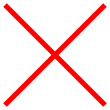 